Ateliers individuels de manipulation P.S.Période 2AtelierMatérielConsigneObjectifsMathématiquesMathématiquesMathématiquesMathématiquesMathématiques1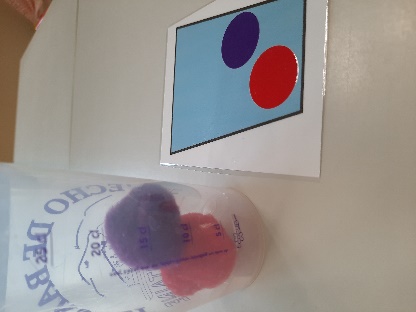 -un gobelet transparent-des pompons-des cartes modèlesReproduire le modèle en mettant le bon nombre de pompons, en s’aidant des couleurs (de 1 à 5 pompons)Construire une petite collection.2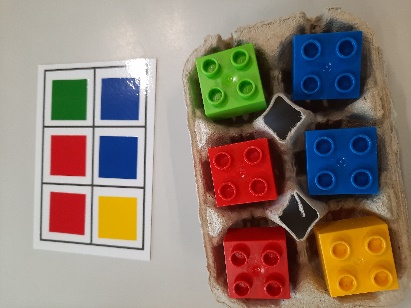 -une boîte de 6 œufs-des cubes de construction-des cartes modèlesReproduire le modèle en plaçant les légos dans les bonnes cases.Se repérer dans un quadrillage.3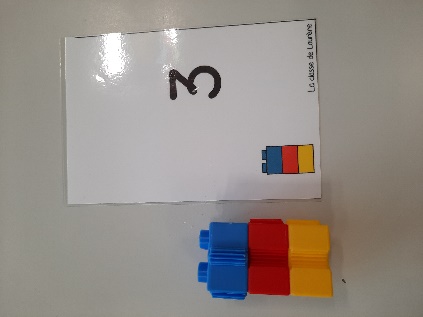 -des cubes de construction-des cartes modèlesReproduire les tours, compter les cubes (avec un adulte), retrouver les tours de la même taille.Construire une petite collection.Associer des quantités identiques4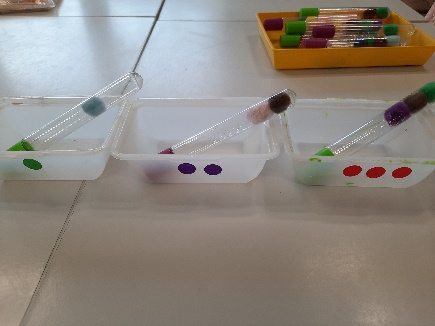 -4 boîtes avec des gommettes (1,2,3 et4)-des tubes avec de 1 à 4 pomponsRanger les tubes en les plaçant dans les boîtes avec le même nombre de gommettes.Reconnaître des petites collections5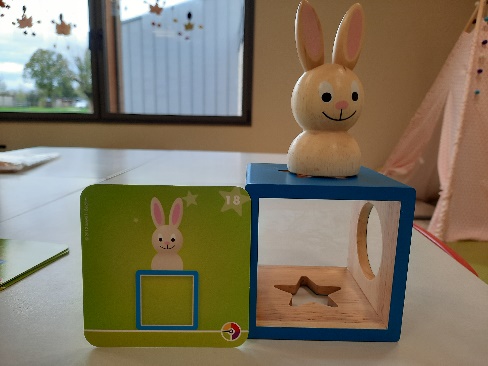 -jeu du lapin magicien-cartes défiTrouver comment reproduire la carte modèle avec le matériel.Se repérer dans l’espace.Apprendre à chercher.6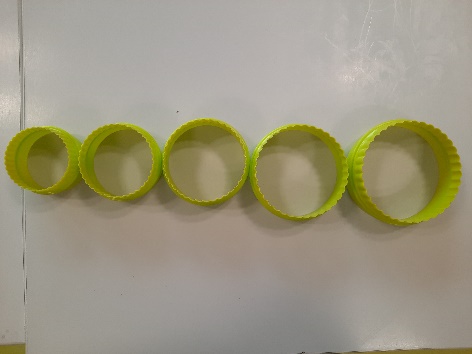 -5 cercles emboîtablesRanger les cercles du plus petit au plus grand, les « emboîter » pour voir si c’est réussiOrdonner par taille.7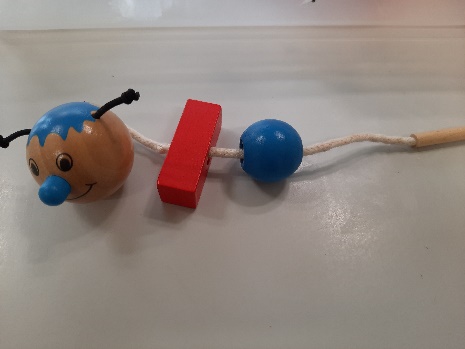 -jeu Rondo varioLancer le dé des formes et le dé des couleurs : prendre la forme correspondant aux deux dés et la mettre sur sa chenille.Nommer et reconnaître des formes et des couleurs.8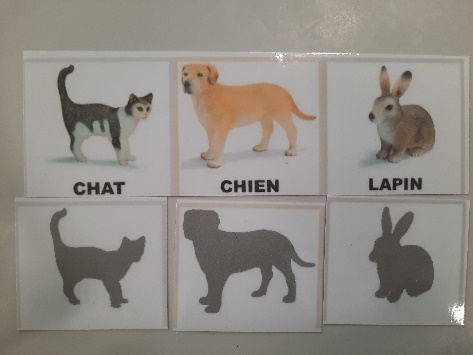 -cartes avec animaux de la ferme-cartes avec les ombres des animauxReplace les cartes ombres sous les photos des animaux.Associer des formes identiques.9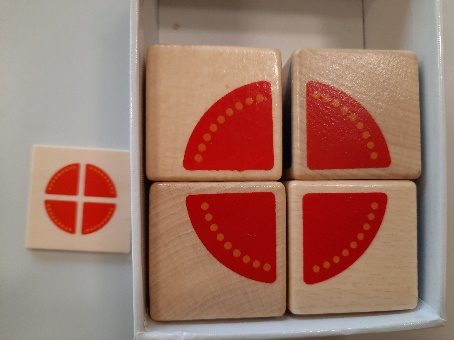 -cubes-cartes à reproduireTourner les dés pour trouver les bonnes formes et les mettre dans le bon sens pour reproduire le modèle.Reproduire un assemblage de formes.10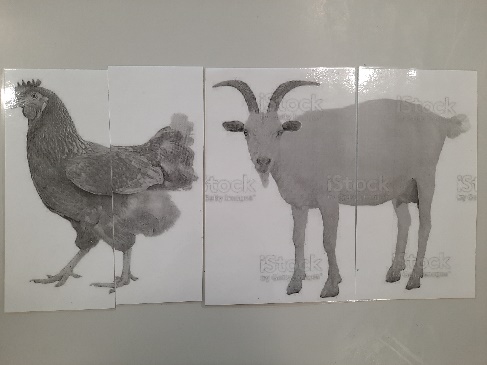 -photos animaux de la ferme coupés en 2Reconstituer les animaux de la ferme.Reconstruire les animaux en retrouvant les deux moitiés.11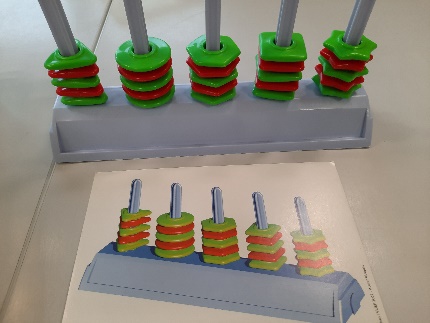 -abaques-formes -cartes modèles avec alternance de 2 couleursReproduire les modèles.Reproduite un algorithme simple (1 forme, 2 couleurs) avec un modèle)12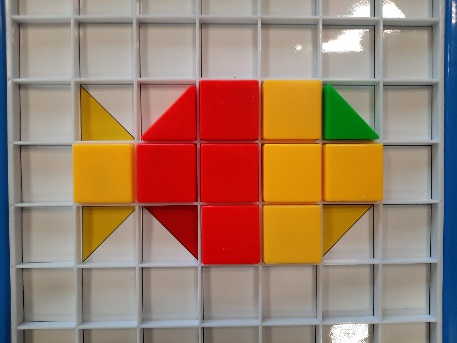 -modèles pour mosaîques-boîte support-formesReplacer les formes sur le modèle pour refaire le dessin.Reproduire un assemblage de formes.Motricité fineMotricité fineMotricité fineMotricité fineMotricité fineMotricité fine13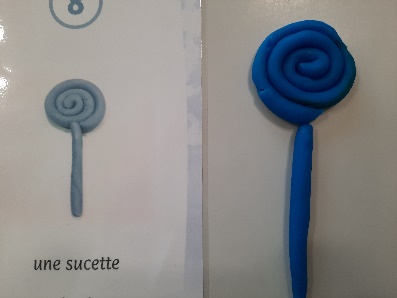 -pâte à modeler (une couleur)-cartes modèlesCouper la pâte à modeler puis faire des « colombins » pour reproduire le modèle.Reproduire un modèle en modelant (couper, faire rouler, aplatir, mettre en forme la pâte à modeler)14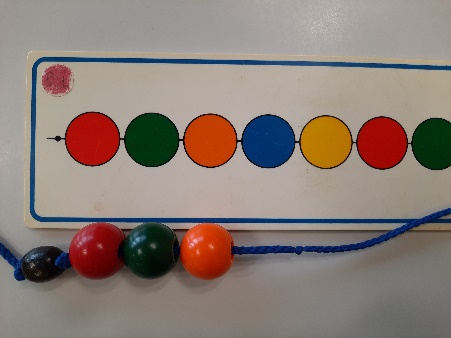 -perles-fils-cartes modèlesEnfiler les perles en regardant bien le modèle (aide possible : placer les perles sur le modèle avant de les enfiler)Développer sa motricité en enfilant des perles.Reproduire un modèle (à la même échelle)15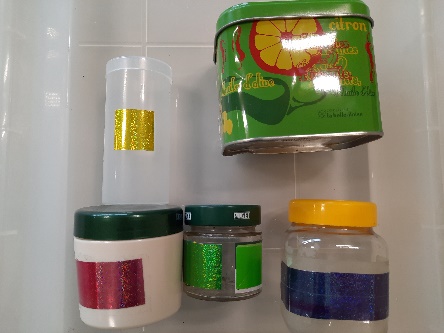 -boîtes diverses avec couverclesEnlever tus les couvercles, les mélanger puis refermer toutes les boîtes.Développer sa motricité fine en vissant, dévissant, …16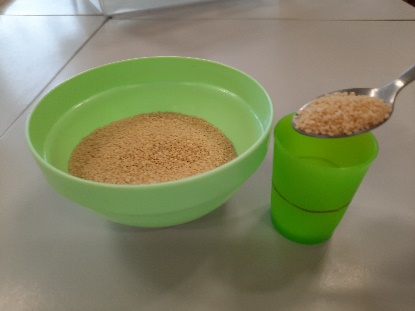 -bol rempli de semoule-cuillère
-4 verres en plastique (avec 4 niveaux matérialisés par des traits)Verser la semoule avec la cuillère, en s’arrêtant au trait.Développer sa motricité fine en apprenant à verser, à contrôler son geste17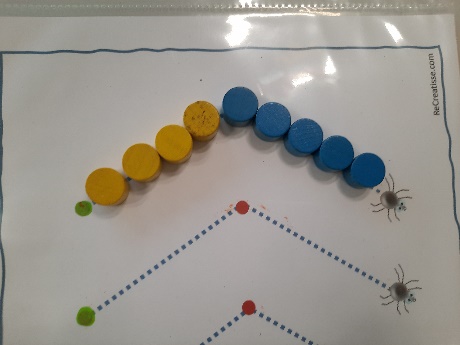 -pistes graphiques-pionsPlacer les perles sur les pointillés, en commençant au point vert.Découvrir les 1ers gestes graphiques18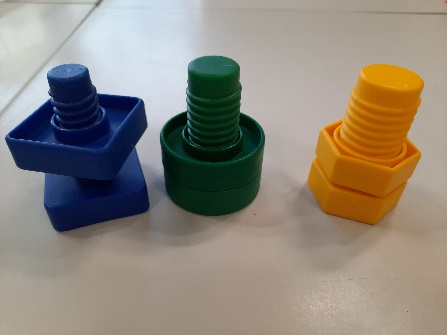 -vis et écrousDévisser tous les écrous puis les revisser (il faut remettre exactement la même forme de la même couleur)Développer sa motricité fine en vissant, dévissant.Associer des formes identiques.19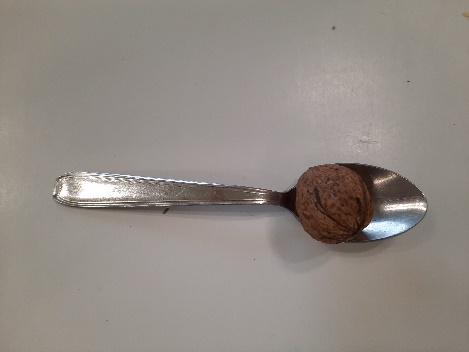 -cuillère-noixFaire le tour du tapis en plaçant la noix dans la cuillère, sans la faire tomber.Apprendre à se concentrer, à contrôler son geste.20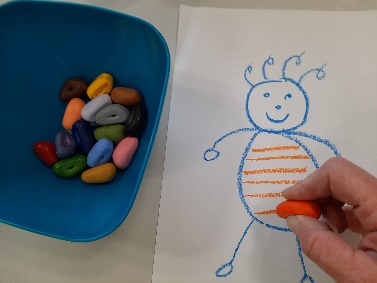 -galets de dessin-feuillesDessin libre, en tenant correctement le « galet » de dessinApprendre à utiliser la pince « pouce-index » pour utiliser un crayon (galets spécialement conçus pour induire une bonne tenue du crayon)Découvrir l’écritDécouvrir l’écritDécouvrir l’écritDécouvrir l’écritDécouvrir l’écritDécouvrir l’écrit21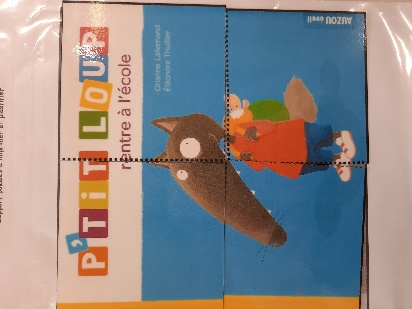 -puzzles de P’tit loup-puzzles de P’tit loupReconstituer les puzzles de la couverture du livre.Découvrir les différents éléments de la couverture d’un livre.22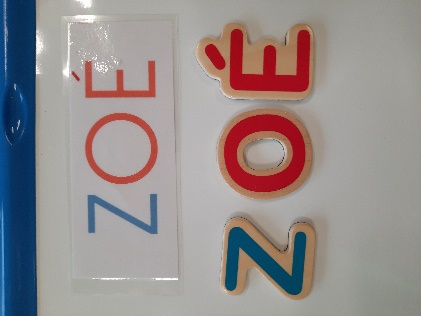 -ardoise magnétique-lettres magnétiques-modèles prénom-ardoise magnétique-lettres magnétiques-modèles prénomRetrouver les lettres de son prénom :-les placer sur le modèle-les placer sous le modèle-écrire son prénom sans le modèle)Reconnaître les lettres de son prénom.Ordonner les lettres se son prénom (avec ou sans modèle)23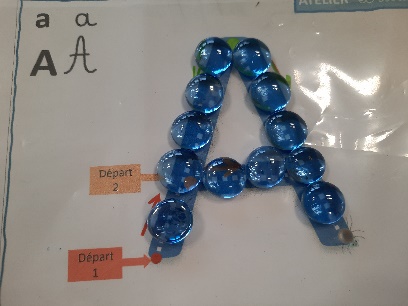 -fichier lettres-perles plates-fichier lettres-perles platesPlacer les billes plates sur les lettres.Découvrir les lettres.Découvrir le mondeDécouvrir le mondeDécouvrir le mondeDécouvrir le mondeDécouvrir le monde24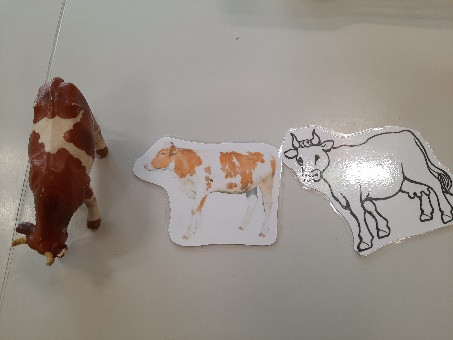 -animaux de la ferme-photo des animaux-cartes dessin animauxRetrouver toutes les images des animaux.Associer différentes représentations d’un animal.25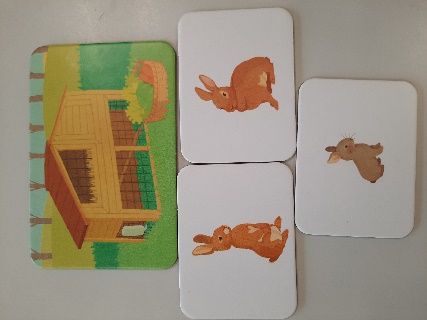 -cartes lieux de vie des animaux-certes animaux (mâle, femelle, petit)Retrouver les familles  d’animaux et les poser devant leur « maison ».Retrouver et nommer les différents membres des familles d’animaux et leur habitat.Vie pratiqueVie pratiqueVie pratiqueVie pratiqueVie pratique26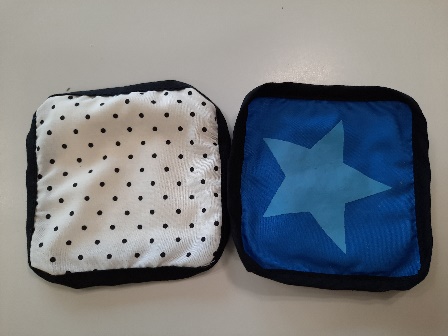 -tissus à toucher-bandeauMélanger les carrés et les toucher (yeux bandés) pour retrouver ceux qui sont pareils.Développer le sens du toucher.27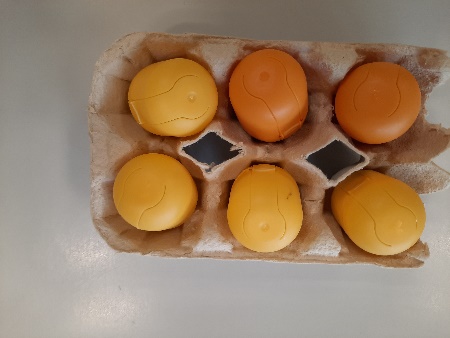 -boîte d’œufs avec « œufs » KinderMélanger les œufs et retrouver ceux qui font le même bruit.Développer le sens de l’ouïe.